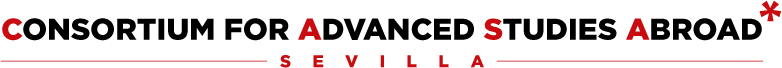 Office of International EducationConsortium for Advanced Studies Abroad in SevillaApplication Coversheet1.  Application Cover Sheet2. CASA-Sevilla Program Application3. Copy of Harvard student record4. Statement from Spanish faculty confirming that your level of Spanish is at the B2 level or 
    better. This can be emailed directly to Camila Nardozzi, Director, Office of International   
    Education, at cnardozzi@fas.harvard.eduSubmit all items to the OIE, 1414 Massachusetts Avenue, 3rd Floor, no later than March 1 for Fall and October 1 for Spring. Applicant SignatureI certify that the information disclosed in this application is true to the best of my knowledge.  [NB: Your signature indicates that you authorize the OIE to share with the CASA Sevilla program director any information that may be relevant to your participation on this program.]_______________________________________		___________________Signature								DateOffice of International EducationConsortium for Advanced Studies Abroad in SevillaApplication Deadlines for the CASA Seville Program Application March 1 for Fall; October 1 for Spring Please submit this application form with all supplementary materials to the OIE at 1414 Massachusetts Avenue, 3rd Floor.  Personal Information	Personal Information	Personal Information	Personal Information	Student Name:Student Name:HUID:HUID:Citizenship:Citizenship:Email Address:Email Address:Class year:Class year:Permanent Address:Permanent Address:Permanent Address:Permanent Address: Campus Address: Campus Address: Campus Address: Campus Address:Phone: Date of Birth: Date of Birth: Date of Birth:Passport Number:Country/Agency of Issue:Passport Date of Issue:Passport Date of Expiration: Passport Date of Issue:Passport Date of Expiration: Passport Date of Issue:Passport Date of Expiration: Academic InformationAcademic InformationAcademic InformationAcademic Information Concentration: 
 Concentration: 
 Concentration: 
GPA (note: minimum requirement 3.0): Secondary Field:
 Secondary Field:
 Secondary Field:
Spanish courses taken at Harvard:Spanish courses taken at Harvard:Spanish courses taken at Harvard:Spanish courses taken at Harvard:Coursework at Harvard that has prepared you for study in Sevilla:Coursework at Harvard that has prepared you for study in Sevilla:Coursework at Harvard that has prepared you for study in Sevilla:Coursework at Harvard that has prepared you for study in Sevilla:Academic goals for study in Sevilla:Academic goals for study in Sevilla:Academic goals for study in Sevilla:Academic goals for study in Sevilla: